Beispiel einer Online Einladung für Zoom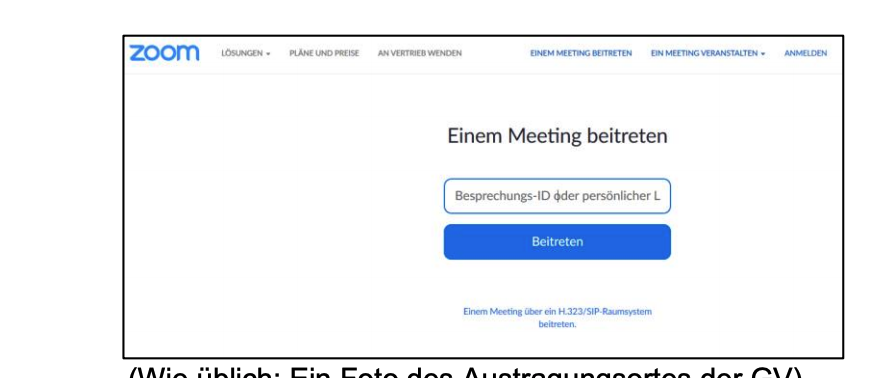 Einladung zur Online Generalversammlung per Zoom Meeting am Wochentag, Tag. Monat Jahreszeit, Uhrzeit von – bis Liebe Kolleginnen und Kollegen, Der Vorstand der Vereinsname lädt Euch zu unserer jährlichen Mitgliederversammlung per Zoom Meeting ein. Der Ablauf der Generalversammlung wird in bekannter Weise abgehalten. Wir berichten über die laufenden Geschäfte und den Stand von aktuellen bzw. geplanten Projekten. Wer Anträge zuhanden der Generalversammlung hat, soll diese bitte bis spätestens Wochentag, Datum. Monat vor der Versammlung an Google Docs link oder E-Mail senden. Wir vom Vorstand sind sehr gespannt auf die GV per Zoom Meeting. Bisherige Erfahrungen im Vorstand waren generell positiv, auch für die Ungeübten unter Euch sollte es kein Problem geben. Eine Anleitung für die Nutzung von Zoom findet Ihr hier. Wir freuen uns sehr auf ein Meeting mit möglichst vielen Mitgliedern und den konstruktiven Austausch! Anmeldung zur Mitgliederversammlung Vereinsname und Datum GV per E-Mail bitte bis Tag. Datum an: Vorname Name, E-Mailadresse Vorname NameTitel wie: Vorstand oder Präsident